The MBR Site – Case study directory form 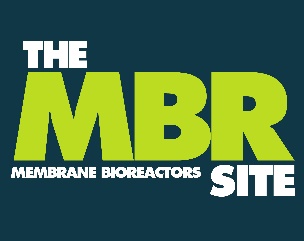 Please complete this form with your MBR case study information as you wish it to appear on The MBR Site.  Send your completed form (one for each case study), together with any images, pdfs and logos, to info@thembrsite.com. Images and attachmentsPlease list all images, logos or pdfs you are submitting to be published alongside your case study.DeclarationPlease confirm that:Please send your completed form to info@thembrsite.com. We will send you a link to your case study when it is published for you to check.Many thanks!Your detailsNot published on The MBR Site but this information is kept in our content management system as a contact for the case study:Date:Your name:Email address:Organisation:Case study detailsFor publication on The MBR Site:Name of case study:Case study location:(city, country)Technology supplied by:(Company)Primary consultants:Primary contractors:Owned by:Application and type:(delete those that do not apply) MunicipalCommercial facilitiesResidential developmentsShipboard applicationsFood, beverage and dairyOff-grid solutionsBespoke solutionsPackaged systemsHeavy industry (oil & gas, automotive)Landfill leachateFine chemical and pharmaceuticalAnimal wasteOtherName of MBR technology/system used:MBR membrane configuration:(delete those that do not apply) Flat sheet Hollow fibre Multi-tube or multi-channelOther (please specify)Technology configuration:(delete those that do not apply) ImmersedSidestreamMembrane material:(delete those that do not apply) PolymericCeramicCapacity range MLD: (delete those that do not apply) < 1.0 MLD1.1 − 10.0 MLD10.1 − 100 MLD> 100 MLDCase study description: Free text: if possible include information on commissioned/installed date; description of requirements and solutions, average daily flow and/or peak daily flow (state GPD or MLD)Case study description: Free text: if possible include information on commissioned/installed date; description of requirements and solutions, average daily flow and/or peak daily flow (state GPD or MLD)Url to case study on your company website:Url of case study video:(must be hosted on YouTube)Item descriptionPDF / images / your logoDoes your company own the copyright for this item?Do you have all relevant permissions to publish this item on The MBR Site?Do you give us consent to host this item on our servers and publish on The MBR Site?Example: 
Company case study PDF [item]you have obtained all necessary permissions and/or copyright clearance from all relevant parties to list this entry on The MBR Site and for the use of any submitted text, images, video and other media you understand and accept that The MBR Site includes your listing in good faith and will not be liable for any inaccuracies, omissions, errors or actions taken as a result of publishing this listing you understand that submitted listings are subject to approval by The MBR Site before publication and may be removed at any timeyou are aware that you may request us to remove this listing, or make any corrections/amendments, at any time by contacting us at info@thembrsite.comyou understand that we will record your details (name, email address and organisation) on our content management system as our contact for this case study and we may contact you occasionally to confirm it is still relevantyou understand it is your responsibility to check this listing on a regular basis to ensure it is still accurate and up to date.